2022 Ewha International Summer College: Session I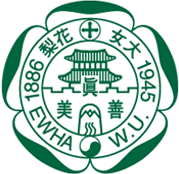 Application for Ewha Womans University United Alumnae Chapters of North America (EWUUAC NA), Washington DC Chapter Scholarshiphttp://ewhadcchapter.orgDeadline:April 1, 2022 Send to:admin@ewhadcchapter.orgScholarship Committee Chair of EWUUACNA, Washington DC ChapterMs. Mina Choi12226 Greenleaf Ave.,Potomac, MD 20854 USAContact: admin@ewhadcchapter.org or (Tel)240-281-2367	* PERSONAL INFORMATION 1. Name (as appeared on passport): _______________________________ 2. Date of birth: _______________ (yyyy-mm-dd)  3. Gender: Female (  ) / Male (  ) 4. Visa status:  visiting student  5. Country of birth: ___________________        6. Nationality: __________________ 7. Passport number: _______________________* ACADEMIC INFORMATION 1. Name of school: ________________________   2. GPA: __________  3. Major: ________________________________   4. Year: __________ 5. Name of academic advisor: ________________________ 6. Advisor’s e-mail address: _________________________ 7. Advisor’s mailing address: ______________________________________________ 8. Advisor’s phone number: Office: __________________   Cell: _________________* PERSONAL CONTACT INFORMATION 1. Home telephone number: ______________________ (include country & area code)  2. Cell phone number: ___________________________ (include country & area code)  3. E-mail address: ________________________ 4. Mailing address: _____________________________________________________ 5. Permanent home address: ___________________________________________________* EMERGENCY CONTACT INFORMATION (person in Korea preferred if available)  1. Name: _____________________________________ 2. Relationship: _____________________ 3. Cell phone: _________________________________ 4. E-mail address: ______________________________5. Mailing address: _____________________________________________________* ALSO TO BE SUBMITTED WITH THIS APPLICATION1. Completed application form2. A copy of college/university transcript (applicable to undergraduate students) or a copy of an acceptance letter from the admitted institution (applicable to high school students)3. Personal essay (free form)                       4. Resume5. A copy of passport6. A letter of recommendation from professor/teacher	* OTHER REQUIREMENTS 1. Essay about your experience at Ewha with photo or audio-visual documentations BY AUG. 1ST;   E-mail to admin@ewhadcchapter.org2. Students must take two courses (one in AM and the other in PM) to keep the scholarship.This will post on our website http://www.ewhadcchapter.org * APPLICATION CERTIFICATIONI certify that I have completed this application form to the best of my knowledge and that all the requested information and required documents provided in this application are valid and true.Signature: ________________________________________Date_______________________